Муниципальное казенное дошкольное учреждение    детский сад № 15 муниципального образования   Усть-Лабинского районаПедагогический проект «Новаторы. Что, зачем и почему – все исследую, пойму!»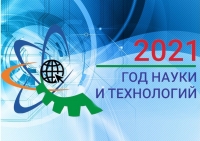 Автор : Трушкина Марина АлександровнаВоспитатель  МКДОУ №15«Лучше один раз увидеть, чем сто раз услышать», – гласит народная мудрость. «Лучше один раз испытать, попробовать, сделать своими руками», утверждают педагоги-практики.Паспорт  проектаАктуальностьРебенок – природный исследователь окружающего мира. Мир открывается ребенку через опыт его личных ощущений, действий, переживаний. Благодаря этому он познает мир, в который пришел. Он изучает все как может и чем может – глазами, руками, языком, носом. Он радуется даже самому маленькому открытию. В старшем дошкольном возрасте у них развиваются потребности познания этого мира, которые находят отражение в форме поисковой, исследовательской деятельности, направленные на «открытие нового», которые развивают продуктивные формы мышления. Исследовательская, поисковая активность – естественное состояние ребенка, он настроен на освоение окружающего мира, он хочет его познавать. Это внутреннее стремление к исследованию порождает исследовательское поведение и создает условия для того, чтобы психическое развитие ребенка изначально разворачивалось как процесс саморазвития.3адача педагога – не пресекать исследовательскую, поисковую активность детей, а наоборот, активно помогать и способствовать ее развитию. Познавательно- исследовательская деятельность – форма активности ребенка, направленная на познание свойств и связей объектов; способствует формированию целостной картины мира. Главное достоинство метода экспериментирования заключается в том что, он дает детям реальные представления о различных сторонах изучаемого объекта, о его взаимоотношениях с другими объектами и со средой обитания. В процессе эксперимента идет обогащение памяти ребенка, активизируются его мыслительные процессы, так как постоянно возникает необходимость анализа и сравнения, классификации и обобщения. Необходимость давать отчет об увиденном, формулировать обнаруженные закономерности и выводы стимулирует развитие речи. Цель: Развитие познавательного интереса детей в процессе опытно – экспериментальной деятельности.Задачи:расширять представление детей о физических свойствах окружающего мира;знакомить детей со свойствами различных предметов, природных материалов; - развитие мыслительных процессов, самостоятельности;воспитание гуманно-ценностного отношения к природе;создание необходимых условий для развития опытно – экспериментальной деятельности детей;формировать опыт выполнения правил техники безопасности при проведении экспериментов;привлечение родителей к совместной деятельности;Тематическое поле: Опытно – экспериментальная деятельность детей старшего дошкольного возраста. Вид проекта: познавательно – исследовательский, творческий, групповой.Участники проекта: дети, воспитатели, родители.Продолжительность проекта: долгосрочный  май-август 2021гПроблема:В реальной действительности в дошкольных образовательных учреждениях данный метод (экспериментирование) применяется неоправданно редко. Несмотря на многие позитивные стороны, он пока не получил широкого распространения.Методы обучения: словесные, практические, наглядные.Основные формы реализации проекта:1. Формы образовательной работы с детьми:опыты, эксперименты экспериментирование на прогулкеиндивидуальная работа с детьми самостоятельная экспериментальная деятельностьдидактические игрыподвижные игры труд в природе и в уголке природы чтение художественной литературыбеседы просмотр презентаций, мультфильмов. 2. Формы работы с родителями:Консультация Буклеты, памяткиБеседыРазвивающая среда.3. Формы работы с педагогами:КонсультацииБуклеты Мастер-классПредполагаемый результат:Проявляют устойчивый познавательный интерес к экспериментированию;Выдвигают гипотезы, предположения, способы их решения, широко пользуясь аргументацией и доказательствами;Самостоятельно планируют предстоящую деятельность; осознанно выбирает предметы и материалы для самостоятельной деятельности в соответствии с их качествами, свойствами и назначением; Проявляют инициативу и творчество в решении поставленных задач;В диалоге со взрослыми поясняют ход деятельности, делают выводы.Перспективы:Внедрить в работу ДОУ данный проект по опытно – экспериментальной деятельности с детьми старшего дошкольного возраста;Выбирать оптимальные методы и приёмы для активизации речевой активности (по рекомендациям учителя – логопеда);Совершенствовать профессионализм через применение инновационных технологий обучения;Пополнять предметно – развивающую среду;Систематизировать дидактический материал для проведения диагностических ситуаций.Новизна:Комплексное использование элементов ранее известных и современных методик детского экспериментирования c учетом интеграции образовательных областей программы.Этапы проведения проектаПерспективный план работы над проектом по опытно – экспериментальной деятельности на 2021г.                                                                                  «Оставляйте всегда что-то недосказанное, чтобы ребенку захотелось еще и еще раз возвратится к тому, что он узнал». Сухомлинский В.АИспользуемая литература:Программа воспитания и обучения в детском саду «От рождения до школы».Веракса Н.Е., Галимов О.Р. Познавательно-исследовательская деятельность дошкольников. М.: Мозаика-синтез, 2015.Организация опытно-экспериментальной деятельности в ДОУ. СПб.: Детство-пресс, 2012.Куликова И.Э., Совгир Н.Н. Детское экспериментирование. М.: Педагогическое общество России, 2005.Дыбина О.В., Рахманова Н.П., Щетинина В.В. Неизведанное рядом: Занимательные опыты и эксперименты для дошкольников. М.: Сфера, 2001. 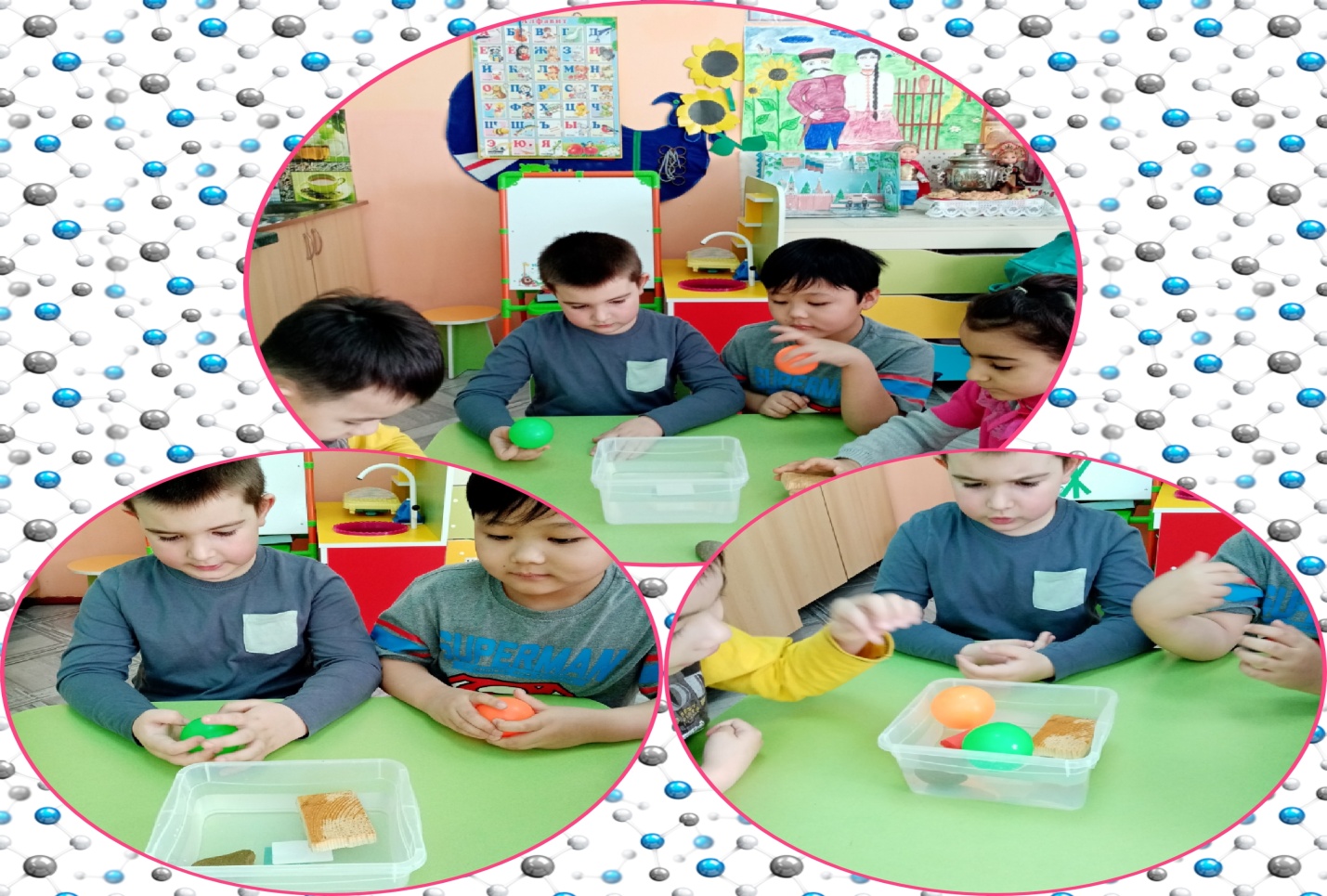 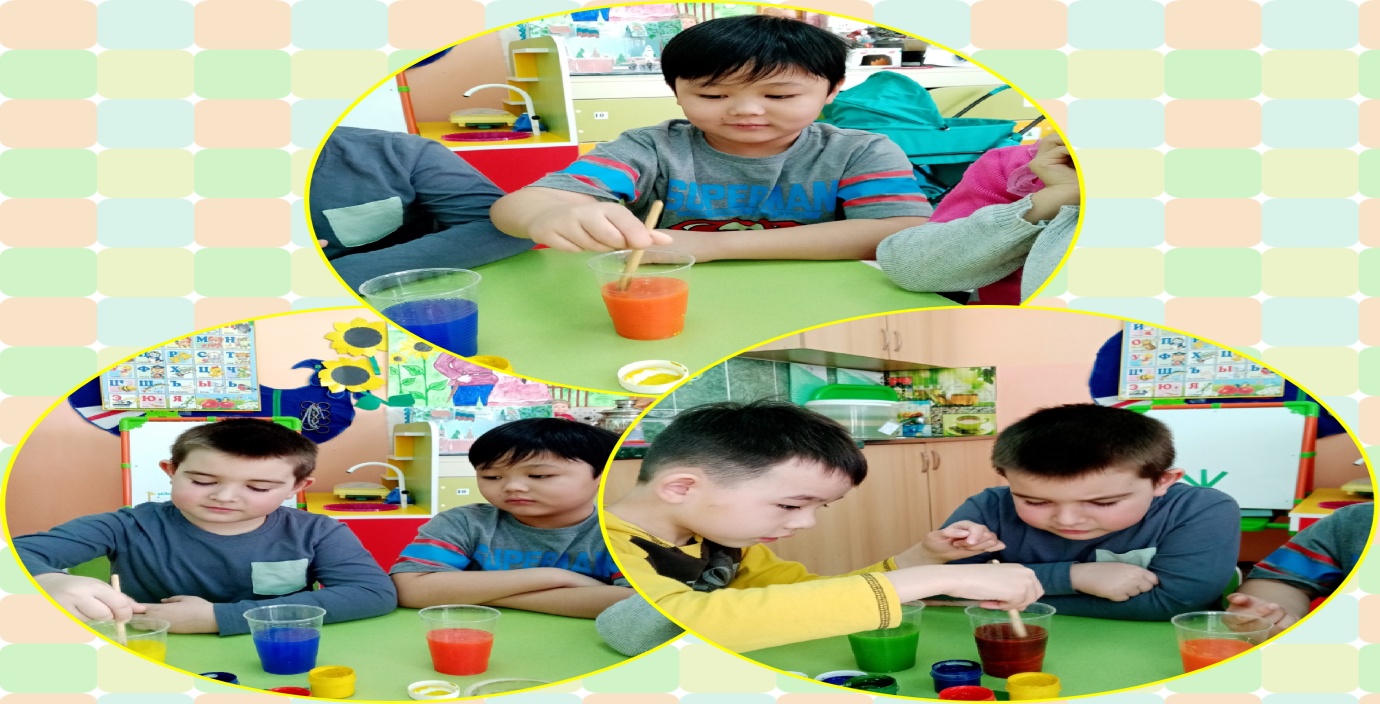 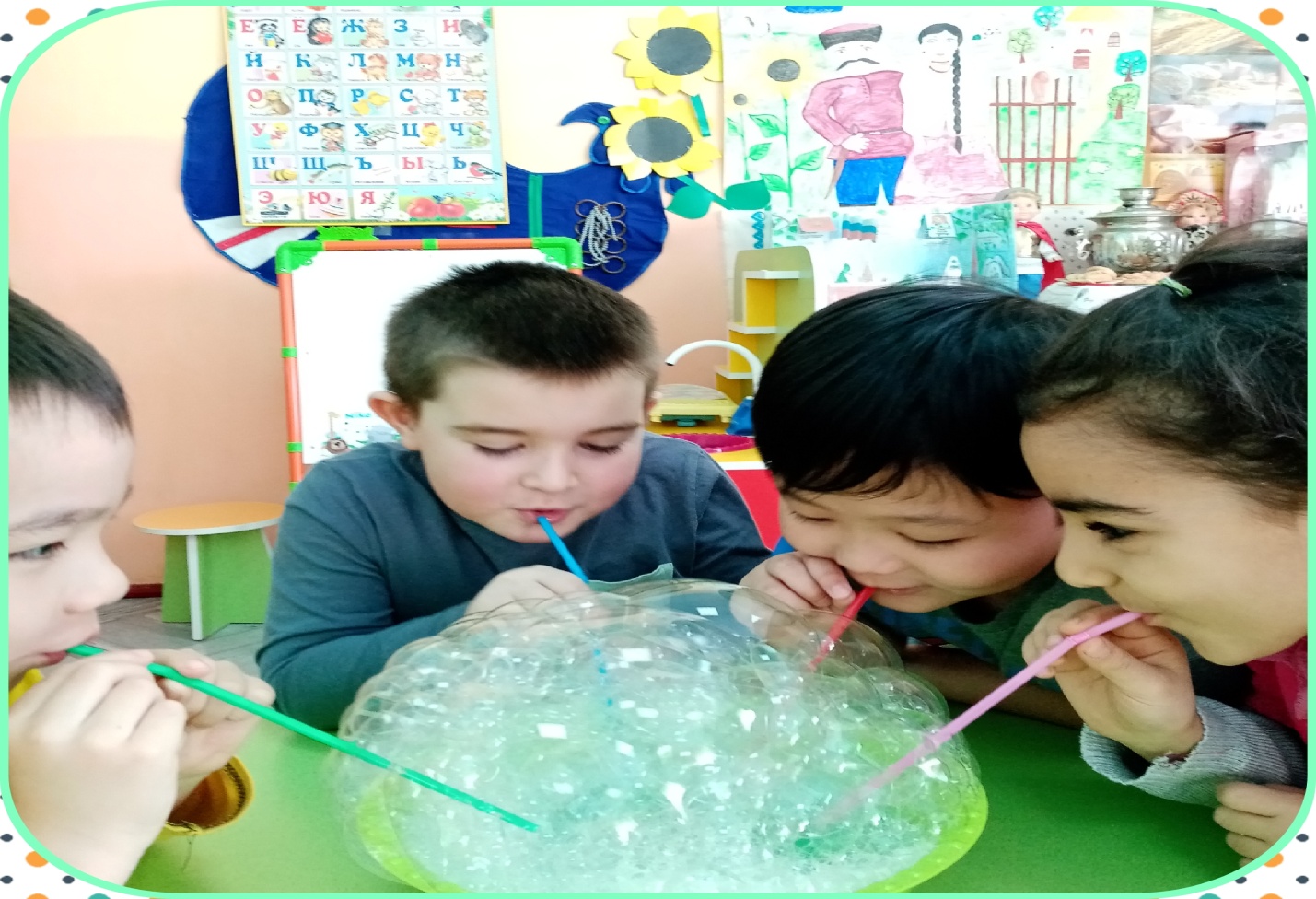 ЭтапыСодержание деятельностиСрокиОрганизационно – диагностическийАнализ научной и методической литературы. Педагогическая диагностика на начало проекта.Разработка перспективного планирования с детьми Организация предметно – развивающей средыМарт - Апрель 2021 г.ПрактическийРеализация перспективного плана работы с детьми и родителями с учетом интеграции образовательных областей.Май-Август2021гЗаключительныйПедагогическая диагностика на конец проекта.Август 2021г.МесяцВид деятельностиТемаЦельМайБеседа - рассказЭкскурсия в детскую лабораториюПовышение интереса к исследовательской деятельности.МайПознавательное видео.Волшебные стеклышкиПознакомить детей с приборами для наблюдения.МайОДСвойства веществФормирование представлений о свойствах веществ.МайОпытРастворяются, не растворяются в водеПознакомить детей с таким свойством, как растворимость.ОпытИсследование свойств водыПознакомить детей с таким свойством, как цвет и вкус                 Расширять представление детей о многообразии растительности и его обитателях в процессе экскурсии в парковый лес.ОпытИсследование свойств водыПрозрачность воды Смешивание цветов.ОпытСвойства веществЧто произойдет,если…Опыт Тонет- не тонетРасширять знания о  разных материалахОпыт«Волшебное яйцо»Простая и соленая вода ,чем они отличаютсяРисование-опытРадуга на молокеПрезентация«Воды земного шара»Познакомить детей , что большую часть земного шара занимает вода.Опыт-развлечение Мыльные пузыриСделать мыльные пузыри самостоятельно для прогулкиД/игра«Защитим  океан»Расширять знания о проблемах загрязнения водных  экосистемОпыт«Перо и масло»Расширять знания о  загрязнении морей нефтью для решения экологической задачи.стр.150Опыт  Изготовление цветных льдинок Вода имеет формуРасширять знания о воздухе.ИюньБеседа  «В мире   растений»ОпытПосадка лукаНаблюдение за ростомОпыт«Вершки -корешки»Выяснить что раньше появляется из семени.Опыт-исследование«Растения пьют воду»«Покрасим листок»Труд на огороде«Животворное свойство воды»Выделить факторы внешней среды, необходимые для роста и развития растений.Д/игра«Что где растет»Уточнить и закрепить знания детей о принадлежности объекта к экологической системе Беседа «Воздух -невидимка»Выяснить что раньше появляется из семени.Опыт «Имеет ли воздух вес»Уточнить свойства воздуха«В мире электричества»Расширить представление детей о электричестве.Беседа«В мире электричества»Расширить представление детей о электричестве.Эксперимент«Волшебный шарик»Установить причину статического электричества.Игра - эксперимент«Чудо прическа»Познакомить с проявлением статического электричества.Опыт «Поймаем воздух»Опыт«Воздух и огонь»Эксперимент «Электрические шары»Познавательный мультфильм«Фиксики» (магнит)Познакомить с происхождением магнита.Опыт«Изучаем свойства  магнита» ,»Волшебный магнит»Выявить свойства магнита.Опыт«Волшебная сила магнита»Выявить особенность взаимодействия двух магнитов.Д/игра«Поймай рыбку»Закреплять знания о магните в процессе игры.АвгустПрезентация«Что такое молния»Выявить что гроза это проявление электричества в природе.Опыт«Загадочная бумага»Выявить свойства бумагиОпыт«Фильтрование воды»Стр.114Познакомить с процессами очистки воды разными способами.Опыт  «Цветы лотоса» Стр.99Свойства  бумагиНаблюдение«Вода испаряется с помощью ветра»Доказать что ветер быстрее испаряет влагу.Опыт«Запасливые стебли»Доказать что в пустыне стебли некоторых растений могут накапливать влагу.Презентация«Лес -защитник и лекарь»Выявить защитную роль леса в лесостепной климатической зоне.П\игра«Крылатые семена»Закрепить знания о семенах в процессе игры.Опыт«Заплесневелый хлеб»стр.120Формировать представление о бактерияхПрезентация«Мир металлов»Познакомить детей с разновидностями металлов.Презентация«Богатства  Краснодарского  края»Познакомить детей с природными ископаемыми на территории РФРазвлечение«Рисование на камне»Знакомить детей с нетрадиционными техниками рисования. Развивать фантазию, творческое воображение, образное мышление.Д/игра«Гора и камешки»В игровых образах закрепить особенности полезных ископаемых.Чтение х/л«Сказка про лежачий камень, под который вода не течет»Закреплять знания детей о камнях в процессе чтения х/л.Эксперименты на прогулке«Взаимодействие воды и  солнца»Закрепить знания детей о двух агрегатных состояниях воды.Опыт«Воздух под водой»Выявить что воздух легче воды, имеет силу.Опыт«Невидимые чернила»Стр.62Формировать представления о свойствах различных жидкостейП/игра«Мы водные капельки» Закрепить знания о круговороте воды в природе.